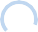 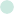 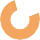 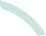 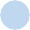 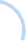 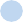 Grocery List TemplateUse this template to ﬁll in your weekly grocery list. Some examples of GO and SLOW foods are included to help you. Print this sheet before every shopping trip and use it to help you pick healthier items for your family.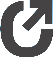 Fruits and VegetablesBreads, Rice, Cereal, PastaGO: ApplesGO: Whole grain breadGO: SpinachGO:GO:GO:GO:GO:GO:GO:GO:GO:GO:GO:GO:GO:GO:GO:GO:SLOW: White riceGO:SLOW:GO:SLOW:GO:SLOW:GO:SLOW:GO:SLOW:GO:SLOW:Meat, Poultry, Fish, Eggs, Beans and NutsMilk, Cheese, YogurtGO: Chicken breastsGO: Low-fat or fat-free yogurtGO:GO: Fat-free milkGO:GO:GO:GO:SLOW: Whole eggsGO:SLOW:SLOW:SLOW:SLOW:Packaged FoodsFats, Oils, SugarGO: Canned pineapple in its own juiceSLOW: Olive oilGO: Black beansSLOW:GO:SLOW:GO:SLOW:GO:SLOW:SLOW: Frozen pizzaSLOW:SLOW:SLOW:SLOW:Other (household items)SLOW:SLOW: